Mesto Skalica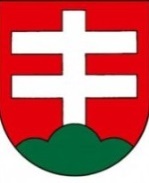 Mestský úrad Skalica, Námestie slobody 145/10,  909 01 Skalica hlavný kontrolórSpráva z  kontroly.HLK-11-2019	V súlade s § 18d zákona č. 369/1990 Zb. o obecnom zriadení v z.n.p., podľa Základných pravidiel kontrolnej činnosti a to ustanovenia § 20-27 zákona č. 357/2015 Z.z. o finančnej kontrole a audite a o zmene a doplnení niektorých zákonov, na  základe plánu kontrolnej činnosti na I. polrok 2019   Oprávnená osoba, ktorá vykonala kontrolu :  Ing. Gejza LiskaOznačenie kontrolovaného subjektu  :  Mestský úrad Skalica, Námestie slobody 145/10909 01 Skalica.Termín vykonania kontroly : od dňa  02.05.2019Cieľ a výsledok kontroly  :  Kontrola  plnenia uznesení Mestského zastupiteľstva za II polrok 2018.      Pri  kontrole  plnenia  uznesení  MsZ  v Skalici  bolo  zistené, že  za  II.  polrok 2018 bolo schválených 37 uznesení Mestského zastupiteľstva v Skalici / naďalej len uznesení /, berie na vedomie v počte 20 uznesení, určuje v počte 2 uznesení, uznáša sa v počte 2 uznesení, nebolo prijaté v počte 3 uznesení, poveruje v počte 3 uznesení, ukladá v počte 2 uznesení, súhlasí a schvaľuje v počte 1 uznesenie, konštatuje v počte 2 uznesení, volí v počte 6 uznesení, vymenúva počte 1 uznesení. Spolu MsZ rozhodovalo v II polroku 2018 počte 79 navrhovaných uznesení .Uznesenia, ktoré zostali v štádiu realizácie zostávajú naďalej v plnení. Navrhujem, aby poslanci MsZ zrušili Uznesenie č. 134/2018, kde  Mestské zastupiteľstvo v Skalici poverilo v tom čase zástupcu primátora Mesta Skalica Ing. Milana Romana rokovať s obchodnou spoločnosťou BKS-Leasing s.r.o., o možnostiach spätného odkúpenia pozemku, parcela registra „C“, parc. č. 2286/3 o výmere 4522 m2, druh pozemku: zastavané plochy a nádvoria a stavby súp. Č. 1674, nachádzajúcej sa na pozemku, parcele registra „C“ , parc. č.2286/3, popis : III. Základná škola v nasledovnom znení:Mestské zastupiteľstvo v Skalici ruší uznesenie Mestského zastupiteľstva v Skalici č. 134/2019 zo dňa 26.09.2018.
Kontrolou neboli zistené žiadne nedostatky.Dátum vyhotovenia správy z kontroly  :  dňa 15.05.2019Podpis kontrolóra :   Ing. Gejza Liska...............................................Za kontrolovaný subjekt správu prevzala dňa .................................................................  Primátorka mesta Skalica Ing. Anna Mierna...........................................................................